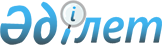 О внесении изменения в решение Каргалинского районного маслихата от 12 января 2005 года № 1 "Об утверждении проекта (схемы) зонирования земель Каргалинского района"
					
			Утративший силу
			
			
		
					Решение Каргалинского районного маслихата Актюбинской области от 22 июля 2009 года N 155. Зарегистрировано Управлением юстиции Каргалинского района Актюбинской области 02 сентября 2009 года за N 3-6-87. Утратило силу решением Каргалинского районного маслихата Актюбинской области от 07 декабря 2018 года № 288
      Сноска. Утратило силу решением Каргалинского районного маслихата Актюбинской области от 07.12.2018 № 288 (вводится в действие со дня его первого официального опубликования).
      В соответствии со статьей 6 Закона Республики Казахстан от 23 января 2001 года № 148 "О местном государственном управлении и самоуправлении в Республике Казахстан", районный маслихат РЕШАЕТ:
      Внести изменение в решение районного маслихата от 12 января 2005 года № 1 "Об утверждении проекта (схемы) зонирования земель Каргалинского района" (зарегистрированного в Реестре государственной регистрации нормативных правовых актов № 3060).
      1. Наименование решения изложить в новой редакции: "Об утверждении схемы зонирования земель и поправочных коэффициентов к базовым ставкам земельного налога по Каргалинскому району".
      2. Настоящее решение вводится в действие по истечении десяти календарных дней после официального опубликования.
					© 2012. РГП на ПХВ «Институт законодательства и правовой информации Республики Казахстан» Министерства юстиции Республики Казахстан
				
      Председатель

Секретарь

      сессии районного маслихата

районного маслихата

      Ж. Кольжанов

Ж. Кульманов
